North Carolina Federation of ChaptersNational Active and Retired Federal Employees Association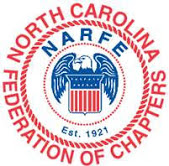 Convention GuideAugust 2015IntroductionThe North Carolina Federation of Chapters holds an annual convention in one of the six NC Areas designated in sequential order (see Exhibit 1 for a complete listing of all six Areas and their Chapters). The convention usually occurs the first week in May. The purpose of this manual is to assist the North Carolina Federation Board, but more importantly, the assigned Area leaders and members whose turn and task it is to prepare for the next NC Federation convention. While it will guide members through some consistent required formats, it does allow for personal creativity, geographical highlights, and other innovative considerations. It will also allow new and seasoned members to become more effective throughout the process. This manual was begun by Bill Austin in the 1990’s and updated by various Federation officers, Area Officers, and local chapter officers and/or members who have hosted conventions.  A copy of this manual will be shared with each Board member for his or her use while in office, as well as anyone next in line to host a convention. It will be updated and shared with Host Committee Chairs and successive Federation officers as each officer is replaced.                                                           Ron Buffaloe                                                                                         NC Federation President Table of ContentsIntroduction…………………………………………………………………………………….………….2Table of Contents…………………………………………………………………………………..…….3Automated Convention Processes……………………………………………………………………4Federation Responsibilities: 	Federation Convention Planning Committee………………………………………………………4	Federation President……………………………………………………………………………….4-5      Federation Executive Vice President………………………………………………………………..6	Federation Secretary………………………………………………………………………………….6	Federation Treasurer………………………………………………………………………………….6	All Committees………………………………………………………………………………….………6-7	Federation Standing Committees:	    Audit………………………………………………………………………………………...…….….7	    Bylaws………………………………………………………………………………………………..7	    Nominating……………………………………………………………………………………….….7	    Resolutions……………………………………………………………………………….….…...7-8	Federation Convention Committees:	    Ballot and Teller…………………………………………………………………………………,…8	    Budget	..…..9	    Courtesy…………………………………………………………………………..……..…..….…..9	    Credentials	....…9	    Legislative 	........9          Registration ………………………………………………………………………………….….…..9	    Rules…………………………………………………………………………………….……........10	    Sergeant-at-Arms...………………………………………..……………………. .….….….........10Host Area VP and Host Committee Chair Responsibilities: 	Host Area VP..…………………………………….……………………………………….….….10-11	Host Committee Chair....………………………………………………………….…...…….……...11	     Banquet……………………………………………………………………………….….…….….11	     Entertainment…………………………………………………………………….……….……....11	     Door Prizes…………………………………………………………………………….…...…11-12	     Information and Local Tours    ………………………………………………..……..….……...12	     Photographer(s)…………………………………………………………………………….….…12	     Welcome/Hospitality/Reception………………………………………………..……..….……..12Exhibits:	1.  Federation Areas and Chapters   ………………………………………………….…….….….13	2.  Convention Bylaw References………………………………………………………..……..14-15	3.  Convention Site Inspection Checklist………………………………………………..……...16-17       4.  General Guidelines for Negotiating a Hotel/Convention Center Contract..…….….….……18	5.  Convention Space/Equipment Requirements. ………………………………...….….…...19-20	6.  Convention Work Timeline	...…21	7.  Invitational Sample Letter to Dignitaries	..….22	8.  Lyle Storch Award 	...…23	9.  Charles R. Patton “Good Egg” Award	...…24	10. Potential Advertisers for Products and Services	...…25	11. Sample Letter to Potential Advertisers	...…26       12. Sample Commercial Sponsor Ad Form…………………………………………………….….27	13. Sample Chapter and Individual Ad Form	..….28	14. Sample Advertising Receipt	...…29	15. Sample “Tickler” Lists	...…30	16. Sample Convention Call Letter I	...…31	17. Convention Registration Form 	...…32	18. Sample Convention Call Letter II	...…33	19. Sample Convention Call Letter III………………………………………………….………...…34	20. Sample Thank You Letter to Vendors, Dignitaries, Committee Members…….………...…35	21. Evaluation …………………………………………………………………………….…….....…36Automated Convention Processes A significant portion of the convention process has been automated over the years, reducing Area and Chapter participation. Critical tasks such as credentials, planning, convention program, booster and memorial book production, fund raising, and communications should be assigned to small groups with the expertise and experience to carry out the task. For example, the Registrar, Credentials Chair, Federation Secretary, and Federation Treasurer execute the registration, credentials, and financial processes. In past years host chapter planning committees conducted these functions. Converting these tasks from host chapter planning committees to Federation functions has brought great returns in the cost and effectiveness of these processes.Area and Chapter activities should be limited to the following:Raising funds with support from the Federation Convention Planning Committee where the year-to-year expertise resides.Recruiting one-time support personnel, such as color guard, local speakers, etc. (mayor, politicians, Indian Chief and invocation speakers)Working with local media outlets in partnership with the Federation’s Public Relations OfficerProviding onsite support personnel as needed, such as: goodie bag preparers and distributors, information booth operators, and welcoming attendees at arrival  Federation Responsibilities(Exhibit 2 identifies the Convention Bylaw References)The Federation Convention Planning Committee’s primary role is to plan each Federation Convention and includes the Federation President, Executive Vice President, Secretary, Treasurer, Webmaster, Public Relations Officer, Host Area Vice President, and Host Committee Chair of the upcoming convention, plus the Host Area Vice President and Host Committee Chair of the following convention. As needed the Federation President can invite additional participants. The Federation Convention Planning Committee:Determines the division of duties between the Federation and the Host Chapter or AreaDetermines the convention program scheduleDecides about speakers, workshops, “First Timers” sessions, etc.Reviews draft documents Advises the Host Committee Chair of specific actions before and during the convention Resolves any convention issues arising between Board meetingsConducts a review of the most recent convention to determine lessons learned for future conventionsThe Federation President, after consulting the Federation Board, is responsible for the following:Has overall responsibility for all aspects of a state conventionCoordinates with the Region X Vice President if the convention date changes and has to be approved by NARFE headquarters because of the scheduling requirementsApproves the nomination of a Host Committee Chair by the Host Area Vice President.  (See section “Host Area Vice President and Host Committee Chair Responsibilities” for further information on the Host Committee Chair.)Approves the nomination of a Site Review Committee by the Host Area Vice President, including individuals with specific knowledge and experience in convention processes, facilities, contracting and management, to assist with the evaluation and selection of each convention siteEnsures Area Vice Presidents are aware of the NC Convention Schedule Calendar: 2015 - Area II2016 - Area III2017 - Area V2018 - Area I2019 - Area VI2020 - Area IVConsults the Federation website for specific and detailed requirements, schedules, and continuously updated status of all convention planning activities.  Also uses the Convention Planning Committee website work area for actual documents, reports, schedules, convention booklets, including the Program Book, Booster Book, and Memorial Service Book/ Memorial Service VideoOffers Host Chapter/Area Committee funds not to exceed $500 to be repaid interest free by the Convention Treasurer Advises on financial mattersOversees the publication and distribution of and approves the content of three Convention Call Letters (automated on the website) designed to provide chapters and prospective attendees information on convention specifics, such as hotel room cost and availability, meeting facilities, parking, dining options, registration and banquet fees, prospective speakers, workshops, and local attractions, etc.Oversees the preparation of written invitations to National officers, the governor, mayor, U.S. Senators and Representatives, or other speakers including candidates running for National Office; suggests speech themes, asks for their bios and arranges for their hotel rooms (see Exhibit 7 sample letter) Approves draft program, booster, and memorial booklets recommended by the Executive Vice President and the Federation’s Convention Planning CommitteeOversees the Federation awards process conducted by the Executive Vice PresidentApproves training sessions and other activities, including topics and presenters based on input from various officers and membersMay organize an orientation session for new members and/or convention “first timers” Coordinates reception with Blue Cross/Blue Shield representativesEngages a qualified Parliamentarian, who assists in the preparation of the convention, advises upon request, knows Robert’s Rules of Order, and is to be seated next to the presiding officer at the head tableApproves committee meeting times and when to hold area caucuses Asks National Headquarters to provide an appropriate representative, such as the Regional Vice President, to install new officersAppoints all committee chairs, with the exception of the Nominating Committee, for which only an “Acting Chair” is appointedApproves the content of notification letters, which are automated from the websiteSigns contracts if warrantedOpens the Memorial Service conducted by the Area Vice PresidentsThe Federation Executive Vice President is responsible for the following:Assists Federation President Develops, produces, and supervises printing of documents, reports, schedules, and convention booklets such as the: Program Book, Booster Book and Memorial Book. NOTE: These booklets can be obtained from the previous Executive Vice President. Coordinates the nomination of Federation Committee members by Area Vice Presidents May recommend committee chairs and advisors to the Federation President Prepares for the Federation President written invitations to National officers, the governor, mayor, U.S. Senators and Representatives or other speakers, including candidates running for National Office; suggests speech themes, asks for their bios and arranges for their hotel rooms.Solicits nominations for both the Lyle V. Storch Memorial Award (see Exhibit 6) and the Charles R. Patton “Good Egg” Award from each Area (see Exhibits 8 & 9)Procures Federation AwardsCoordinates with the Host Committee Chair to solicit Color Guard, flags, music, as well as invocation speakers for the opening ceremony, each official business session, banquet, and memorial serviceEnsures that non-sectarian prayers are offered The Federation Secretary is responsible for the following, with other positions as noted:Oversees the entry of credentials into the Federation website’s online credentials program (Chapter secretaries are encouraged to use the online system, which requires no forms and is very user friendly.)Ensures US and NC flags and the Federation banner are availableMakes signs outside facility to announce where the convention is being heldProvides and arranges name tents for head table officers and speakersSolicits banners from all chapters and arranges around assembly	Arranges to have the Federation banner availableArranges for dignitaries to be picked up if warranted			Provides/purchases gifts for special guestsAssembles list of previous year’s deceased members from all Chapters through March 30 of current year by April 15 and prepares a Memorial Booklet listing their namesPrepares a PowerPoint presentation of the names of deceased members to use during the memorial service to honor deceased membersCoordinates the provision of music, candles, and/or flowers and vases for each Area Vice President (with assistance from the Host Committee Chair) for the memorial service Places final reports on the Federation website in the appropriate committee’s libraryThe Federation Treasurer serves as the Convention Treasurer and the duties are the same.  See the Policy and Procedures Manual for further information. ALL Committees:Must have a President-appointed advisor and chairShould refer to the Policy and Procedures Manual and Exhibit 2 – Bylaws when neededShould review past committee reports, committee instructions, and notes that are available in each committee’s library on the Federation website.  All convention documents are placed on the website by the Secretary at the end of the convention.Are introduced at the first business sessionAppoint someone to take minutes during their meetings, which are read to the convention assemblyMeet on the first day of the conventionFederation Standing CommitteesAudit Committee:Ensures that all required financial information is available and reviewable on the first day of the conventionConducts an audit of the receipts, disbursements, assets, and liabilities of the FederationReports to the convention assembly about its findingsBylaws Committee:Receives by February 1 and reviews all proposed amendments via a Form F3C to the NC Federation Bylaws to determine their compatibility with the National and Federation Constitution and Bylaws and recommends adoption or rejection based on Federation needs By April 1 sends a copy of proposed amendments either by letter to each chapter or to federation newspaper editor for publication in the federation newspaper   Submits the final amendment version to the Federation Board and to the full convention Nominating Committee:  Solicits nominations within each area for the offices of President, Executive Vice President, Secretary, Treasurer, and Area Vice President Ensures that nominations are received by March 1 before the convention; otherwise, they must be submitted from the floor at the convention Reviews and determines acceptability of nominations submitted by the nominee’s Chapter President or designee on behalf of the chapter At Area caucus the Area committee member advises of received nominations for the Area Vice President position (see Nominating Committee section of Policy and Procedures Manual)Provides nominations to the convention assembly Resolutions Committee:Receives by March 15 and reviews all proposed resolutions to determine their compatibility with National and Federation Constitution and Bylaws and accepts or rejects recommendations based on Federation needsProvides recommended resolutions to committee, requests a common recommendation be developed, and establishes control numbersDisseminates resolutions if more than one committee is affected Allows resolution sponsor to clarify intention if necessary but privately discusses pros and cons with committee members and presents to convention for discussionExplains non-action recommendation(s) in writingRequests Executive Vice President to resolve appeals and if he or she can’t, refers to Federation President who can: 1) resolve the issue; 2) appoint a committee of Area VPs to study and report to convention delegates; or 3) table resolution to next conventionPrepares and presents all recommendations to the convention assembly to be adopted or rejected Federation Convention CommitteesBallot and Teller Committee: In accordance with Robert’s Rules of Order, develops voting procedures for any and all ballots, whether by voice vote, hand count, or ballot.  Documents, ballots, and computerized ballot counting programs are available in the website’s Ballot and Teller Committee library.Note:  Officer elections require ballot votes.  Bylaws amendments and resolutions require voice votes only, unless the Convention Presiding Officer deems the voice vote inadequate to determine passage.  Bylaws amendments require 2/3 affirmative votes for passage.Ensures that an advance copy of each chapter’s voting strength and chapter number, votes authorized, and person authorized to vote for chapter are provided by the convention registrarRecommends procedural changes, if necessary.Ensures ballots are prepared by the Webmaster before convention.Chair conducts the Convention Candidates' Forum following the first Nominating Committee report and Nominations from the FloorAs necessary, respective Area Committee members and the Committee Chair conduct contested Area Vice President elections.Counts ballots in a room designated for this specific purpose with computer accessibility from the Federation WebmasterEnsures ballot accuracy, that attending chapters voted, and that delegate ballots are handled properlyEnsures that all voting is conducted fairlyAfter completion of all ballot votes, Committee Chair reads aloud the committee report by addressing the Convention Presiding Officer and hands it to him or her.Committee report includesNumber of votes cast; number necessary for election; and number of votes each candidate by name receivedDoes not declare the results of the ballot vote. (The Convention Presiding Officer does this, reading the Committee Report before doing so.  Convention Presiding Officer declares the election of each officer separately.)Provides the Committee Report to the Federation Secretary who enters the Committee Report in full in the Convention minutes on permanent record.After completion of all votes, will destroy ballots or file them with Federation Secretary for specified length of time before being destroyed, as ordered by the Convention Presiding Officer.Note:  Only occurs if no possibility that current Convention may order a recount; recount requires majority vote unless a special rule permits a lesser number.Note:  The Convention must remain in session until the vote is reported. Budget Committee:Ensures all required financial information is available and reviewable on the first day of the conventionReviews expenditures of the immediate past convention (available in the website’s Budget Committee Library)Determines adequacy of proposed convention budget for general operationsFollowing presentation of the proposed budget by the Treasurer to the convention, presents Committee findings/report and moves to adopt report and approve or reject proposed budgetCourtesy Committee:Establishes procedures to observe convention activities and its performancePlaces evaluation forms in the registration package to determine the quality of the convention Reports positive or negative observations to convention assemblyPraises the operation and recommends improvements to the next convention if warrantedThanks the host chapter/area as appropriate Credentials Committee: (Credential activities are entirely generated online before, during, and after convention. Tutorials are available on the http://ncnarfe.info website)Responsible for approval of the credentials filed by the chapter secretaries and may, with the Federation Secretary, make changes requested by the Chapter Presidents or Secretaries to support the chaptersEnsures delegates and alternates are correctly entered in the online program. Chapter and Federation officers may review the current status of each chapter’s delegation as it occurs.Certifies credentials at the registration tableEnters information at registration tablePrepares any changes to credentials, name tags, and ribbons at the convention  Provides daily and final Credentials Reports to convention assembly Legislative Committee:Determines what pending legislation could affect Federal retirees and is prepared to discuss these issues, including legislation that NARFE members should encourage and support Decides on ways to develop or improve a rapid information dissemination system and membership letter/telephone/email lobbying Prepares a proposed budget for legislative activityRegistration:(See Note under Credentials Committee) Encourages ALL NC Federation members to register online at www.ncnarfe.info as early as permissibleRules Committee:Consults the Federation website’s Rules Committee library for information on past committee activities Reviews with the Federation President, Sergeant-at-Arms, and Parliamentarian rules of past conventions and Robert's Rules of Order, Revised Edition to conduct convention businessRequests critical information garnered at past conventions, if any, and recommends rule changes to resolve or prevent issues at upcoming conventionObtains consensus on any proposed rule changes and decides how to monitor convention process including, how rule infractions will be addressed and by whom Attends all convention assembly meetings to assure compliance with rules of order and notifies Parliamentarian or chair of any rule infractions Prepares final report to convention assembly with recommendationsSergeant-at-Arms Committee:Consults the Federation website’s Sergeant-at-Arms Committee library for information on past committee activities Maintains proper decorum in accordance with convention rules and Robert's Rules of Order, Newly RevisedEscorts guest/speakers to dais and assures proper delegate seating for each function (see Section 7 of Convention Bylaw References Exhibit 2)Enforces proper voting proceduresControls microphones in meetingsControls access to convention hall Consults with the Credentials Committee and Federation Convention Planning Committee chair on procedures to identify: National officers, Federation President, past Federation Presidents, Federation officers, Chapter delegates and guests, which include providing ribbons, nametags, and other identifiers as requiredPrepares for emergencies: illness, fire, etc. and gives instructions to convention assemblyEstablishes rules of conduct if necessary to restore order with unruly delegates or guestsAssists in curtailing debate or other actions that the President may requireHost Area Vice President and Host Committee Chair ResponsibilitiesFederation Conventions rotate among Areas and the hosting Area Vice President is responsible for initiating the planning process about two years in advance. More than one chapter within the area may host a convention, but that decision should be made early in the process. The local Visitors Center, Tourism Office, or Chamber of Commerce can help choose a hotel, its price structure and accommodations. The proposal is presented to the Federation President and Executive Board and ultimately to the convention delegates one year before the convention. Host Area Vice President: Nominates and chairs a Site Review Committee by the first Board meeting after a convention choosing volunteers with specific knowledge and experience in convention processes, facilities, contracting, and management. Possible committee members may include the Area Vice President, Chapter Presidents, Host Committee Chair, and a Federation Officer Nominates a Host Committee Chair by the first Board meeting after a convention With the Site Review Committee visits and evaluates each convention site for adequacy of the facilities for meetings, dining, exhibitors, vehicle parking, handicapped access, safety and security (see Exhibit 3 sample Convention Site Inspection List)Publishes and distributes three Convention Call Letters designed to provide chapters and prospective attendees information on convention specifics, including guest room cost and availability, meeting facilities, parking, dining options, hospitality room, registration and banquet fees, prospective speakers, workshops, and local attractions, etc.Is responsible for all local aspects of the Federation ConventionWith other Area Vice Presidents conducts a memorial service to honor deceased members (see Appendix 4 Memorial Booklet obtained from last convention chair)Host Committee Chair:Establishes and chairs the Host Chapter(s) Steering CommitteeIs responsible for all local committees and subcommitteesChooses volunteers whose commitment is criticalArranges with hotel for storage and other items shipped to the hotelShares information with the Host Area Vice President, Federation Convention Planning Committee, and Executive BoardWith the assistance of the hotel, if necessary, provides projectors, screens, props, plants or flowers, audio and video equipment as well as heating, lighting, water, etc. and ensures all functionProcures tables from the hotel for: Head table with NARFE banner, water, microphones, podium, name tents, décor, etc.Registration (3)Information, i.e. Chamber of Commerce (with knowledgeable volunteer)Alzheimer’s NARFE-PAC  Sponsors, i.e., BCBS, GEHA, etc. Candidates for various NC or National OfficesEstablishes the following subcommittees:Banquet Committee:Provides decorations and/or flowers if budget allowsEnsures invocation and special speakers are availableEntertainment Committee:As early as feasible, investigates and solicits entertainers such as cloggers, storytellers, local mimics, singers, barbershop quartets, skits, background music, dulcimer, etc. Ensures that the Federation President signs contract if requiredDoor Prizes Committee:Coordinates and provides door prizes from such organizations as:Local businessesBanksChapter fundsConducts award and prize drawings and presentations before each business session (tickets are furnished by the Webmaster)Information and Local Tours Committee:Provides for possible local tours of the area and provides specific information in Convention Call Letters two or three as appropriate Assigns convention-knowledgeable person to an “Information Booth” to direct traffic, answer questions re: convention schedule, restaurants, meeting rooms, medical and emergency contacts; etc. Photographer(s):Records convention events Posts pictures on bulletin/poster board if available and feasibleEnsures pictures are included in local media and NARFE publicationsProvides pictures to members if requestedWelcome/Hospitality/Reception:Selects friendly outgoing volunteers to meet delegatesProvides registrants goody/information bags that include:Name badgeBanquet and Door Prize TicketsProgram Booklet, Booster Booklet, and Memorial BookletSmall giftPen & PencilHotel diagramEvaluation (Exhibit 20)Welcomes delegates and visitors, provides them badges as soon as feasible and encourages them to wear them Considers having a Chamber of Commerce table with: local attractions, restaurants, shopping, transportation, approved doctors & drug storesPlans and staffs the hotel’s Hospitality Room (if permitted by hotel) with refreshments if available (coordinate with chapter members and/or local restaurants’ donations if available)Exhibit 1NC FEDERATION OF CHAPTERS – AREAS AND CHAPTERSExhibit 2ARTICLE V Meetings(Convention Bylaw References)Section 1. The Federation shall hold an annual convention, which, in a year of a National Convention, shall be held not later than 60 days before such convention. This convention shall be known as the annual meeting of the Federation. The purpose of a convention shall be to elect officers, transact business of the Federation, discuss matters of interest to members, and provide social and fraternal programs. Section 2. Each chapter in good standing shall be entitled to one delegate for every 25 members or fraction of this number. All current appointed and elected Federation officers and Federation past presidents shall be entitled to one vote each as delegates at large, unless they are serving as delegates from their respective chapters. Section 3. Each chapter treasurer shall compile a list of members in their chapter as of December 31, which shall be used to determine the number of delegates to which the chapter is entitled. Included in the list shall be regular members and life members who have paid National and chapter dues, Honorary members (whether or not a chapter has waived chapter dues), and members in the free year of a membership plan. A letter signed by the President and Treasurer stating the verified number of chapter members shall be sent to the Executive Vice President by the last day of February of the next year. Section 4. Delegates shall present credentials, signed by the chapter president or secretary, to the Credentials Committee showing their selection by their chapter. All officers of the Federation and past presidents, if registering as a delegate-at-large, shall register with the Credentials Committee. The Committee shall send a notice to each chapter notifying it of the number of delegates to which it is entitled. The Credentials Committee shall issue a badge to each delegate and a certificate showing the number of votes to which a chapter is entitled during Ballot voting. A copy of these certificates and those of delegates-at-large shall be given to the Ballot and Teller Committee. Section 5. In all votes, including all elections, each delegate shall vote independently. Section 6. To provide as complete a representation as possible, chapters shall designate alternate in a delegation. In such case, each alternate shall re-register as a delegate and the Credentials Committee must so certify before the alternate may participate in voting. Section 7. Delegates shall be seated in a section reserved for registered chapter delegates and delegates at large. Separate seating shall be provided for visitors and alternates. Only persons wearing delegate badges shall be permitted to sit in the reserved section and to vote and participate in convention business. Section 8. Convention committees shall be composed of chapter members registered at the convention and shall include: Ballot and Teller, Budget, Courtesy, Credentials, Host, Legislative, Resolutions, Rules and Sergeant-at-Arms. There shall be an Audit Committee appointed by the President in time to complete an audit prior to the first Executive Board meeting following the convention. No elected officer may serve as chairman of a convention committee nor shall elected officers constitute a majority of any committee. Section 9. Thirty delegates representing ten or more chapters shall constitute a quorum at a Federation convention. Exhibit 3Convention Site Inspection ChecklistMeeting Dates ___________________________________________PropertyHotel Name____________________________________________________________Hotel Address __________________________________________________________City ________________________________ State ________________ Zip __________Phone (______) ______________________ Fax (_______) ______________________Sales Contact Name/Title _________________________________________________Contact’s Direct Phone (______) _________Fax (______) ________________________E-mail address _________________________________________________________Hotel Website Address ___________________________________________________AAA Rating _____________________ Diamonds Mobil Rating ___________________Complimentary Transportation? __ Yes ___No ___Approximate Taxi Fare? __________Number of Hotel Sleeping Rooms Total ______________________________________% Non-Smoking Rooms __________________________________________________Number of Restaurants ___________________________________________________Construction Planned ____Yes ___No If yes, what and when? ____________________ADA Compliant ___Yes ___No __ If not, why not? ______________________________Sleeping Rooms Group Rate Single $__________Double $_________Suite $______________________Complimentary Rooms ___________________________________________________Room Tax_____% $______________________________________________________Cut-Off Date____________________________________________________________ Rates available after cut-off date ___________________________________________ Meeting Rooms Space Available on requested dates (Attach meeting schedule and space held.)Room Rental Charge $____________________________________________________Set-Up Charge $_________________________________________________________Heating/Ventilation _______________________________________________________Sound System __________________________________________________________Elevator number/proximity _________________________________________________Audio/Visual equipment – in-house or commercial firm - Labor rates $_______________Food and BeveragesApproximate Cost for Continental Breakfast $______________/personFull Breakfast $____________________/personLunch $__________________________/personDinner $__________________________/personServices and AmenitiesBusiness Center __Yes __ No – Hours _ _____________________________________Parking __Yes __ No - Cost per day $_______________________________________Fitness Center __Yes __No Complimentary for guests __Yes __No; If no, cost $______Pool __Yes __No __Indoor __Outdoor _______________________________________Rate the following: Lobby Décor/Seating/Location/Lobby Condition/Cleanliness Restaurant(s) Condition/Cleanliness/Menu Selection/Pricing/Food Quality Public Restrooms Condition/Cleanliness/Proximity Adequate Security and Fire Safety Estimated Convention Expenses Room Expenses $_______________________________________________________Food & Beverage Expenses $______________________________________________A/V & Other Equipment Expenses $_________________________________________Travel Expenses $_______________________________________________________Other Meeting Expenses $_________________________________________________TOTAL ESTIMATED EXPENSES $__________________________________________Exhibit 4General Guidelines for Negotiating a Hotel/Convention Center ContractPrepare to negotiate with the hotel and/or convention site.  They expect you to negotiate and you should never accept the initial rates offered without asking for something better.While experience is helpful, anyone can negotiate better rates for rooms, meeting space, equipment, etc.  You just have to ask and keep asking.Hotel Space and RoomsHotels being considered should be convenient, clean, and well maintained.Restaurants should be on site or within walking distance.  Hotel-furnished breakfasts are a plus if no restaurant is on site.Seek the government rate or better for hotel rooms when negotiating.Generally guarantee no greater than $99.00/night plus tax for 100 hotel nights over two nights (50 rooms per night).Tell hotel management that you may expect more room nights and ask for a rate lower than $99.00/night plus tax.Ask hotel management to comp one or more hotel rooms for guest speakers.  Additional hotel rooms could be “comp’d” based on additional room reservations.If a “resort fee” is being charged for each hotel room, ask that it be waived or negotiated down, especially if our members will not be using the features the resort fee covers.Convention Site Food and Beverage CostsYou will need to negotiate both a per-person rate for food and beverages and an overall total guaranteed amount for everything, which should cover both the reception and the banquet.  Break time items (coffee, etc.) if offered should be included in the per-person rate and total guaranteed amount.The target is no more than $6,000-$8,000 maximum for all food and beverage costs with a 150-person guarantee.Blue Cross Blue Shield generally pays about $1400 per year towards our reception costs, but that has no effect on the negotiations for food and beverages.  It only cuts the Federation portion of the total food/beverage expense.Following are the negotiated costs for recent conventions:          Site                  	  Reception    	  Banquet         Total Guarantee++          2013 Havelock          $               $         	$8,400.00			          2014 Rocky Mount    $16.95      $18.95	$6,585.00          2015 Hickory	         $14.50      $17.95          $4,868.00++Plus tax and service chargesConvention Space and Equipment RequirementsThe general meeting space should be attractive, comfortable, and well lit.  Space on site for committee meetings and area caucuses is preferred but nearby hotels can be an alternative if in easy walking distance.  Exhibit 5Convention Space/Equipment RequirementsDay One - Tuesday, May ___7:30 A.M. – Noon - Conference Room with table and chairs for 20 people, projection screen and projector table7:30 A.M. – 5:00 P.M. - Space outside Meeting Room for:1 - Registration tables and chairs      2 - Credentials tables and chairs 2 - Federation candidates’ tables 2 - Regional/National candidates’ tables (in national convention years)9 - Sponsors tables and chairs (can be adjusted as needed)1 - NARFE-PAC table and chairs2 - Alzheimer’s table and chairs1:00 P.M. – 2:30 P.M. - Rooms for six committee meetings of about 8 persons each. Meetings will be repeated with different committees. (Can use Main Meeting Room for some meetings)5:00 P.M. – 7:00 P.M. - Main Meeting Room for 150-225 people (exact number of people to be determined by registrations) with:Raised head table with center podium and microphone Four chairs on each side of podiumSeparate table with six chairs for six Area Vice Presidents on floor in front of raised head tableTwo large screens, one on each side of head table Two or more microphones on floor Table and chair for AV equipment7:00 P.M. – 9:00 P.M. - Reception Room for 150-225+ to sit down and eat. (Exact number of people to be determined by registrations.)Day Two - Wednesday, May ___7:30 A.M. – 6:00 P.M. - Main Meeting Room for 150-225 people (exact number of people to be determined by registrations) with: Raised head table with center podium and microphone Four chairs on each side of podiumSeparate table for six Area Vice Presidents on floor in front of raised head table with six chairs Two large screens, one on each side of head table Two or more microphones on floor Table and chair for AV equipment 7:30 A.M. – 5:00 P.M. - Space outside Meeting Room for:1 - Registration tables and chairs 2 - Credentials tables and chairs 2 - Federation candidates’ tables 2 - Regional/National candidates’ tables (in national convention years)9 - Sponsors tables and chairs (can be adjusted as needed)1 - NARFE-PAC table and chairs 2 - Alzheimer’s table and chairs11:15 A.M. – Noon - Rooms for six area caucuses of 25-30 people each. Meetings will be repeated with different committees. (Can use Main Meeting Room for some caucuses)3:30 P.M. – 5:15 P.M. - Rooms for four training workshops of 25-30 people each.  (Can use Main Meeting Room for some training workshops)6:45 P.M. – 9:00 P.M. - Banquet Room for 150-225+ to sit down and eat. (Exact number of people to be determined by registrations.)Day Three - Thursday, May __7:30 A.M. – Noon - Main Meeting Room for 150-225 people.  (Exact number of people to be determined by registrations) with:Raised head table with center podium and microphone Four chairs on each side of podiumSeparate table for six Area Vice Presidents on floor in front of raised head table with six chairs Two large screens, one on each side of head table Two or more microphones on floor Table and chair for AV equipment7:30 A.M. - Noon - Space outside Meeting Room for:1 - Registration tables and chairs2 - Credentials tables and chairs 2 - Federation candidates’ tables2 - Regional/National candidates tables (in national convention years)9 - Sponsors tables and chairs (can be adjusted as needed)1 - NARFE-PAC table and chairs2 - Alzheimer’s table and chairsNoon – 1:00 P.M. - Conference Room with table and chairs for 20 people around table and 10 people around roomExhibit 6Convention Work Timeline 2 Years to 14 Months before Convention Select Host Committee chair(s)Select convention site and date and receive information letter from sitePrepare a realistic budgetSet tentative themeSet registration feesDetermine a preliminary list of potential participantsDistribute proposals to Federation Executive Board 9 Months … Begin contacting keynote speakersSelect convention program/sessionsSet convention scheduleSend confirmations to all speakers6 Months …Send announcement letter to Region X President, all Area Vice Presidents, and all ChaptersBegin preparing registration proceduresBegin distributing confirmation letters to registrants Send publicity to the mediaArrange for entertainment at meals3 Months … Select menus Determine table decorations if appropriateSecure AV needs from speakersSend AV needs to hotelSecure introducers for speakersBegin preparing the printed program, booster and memorial booklets2 Months …Order flowers for the head table if budget allowsDetermine head table seating Send preliminary meal guarantee to catererPrepare or update convention evaluation forms Send reminders to speakers of date, time, and room assignments3 Weeks …Assemble packets for convention1 Week …Confirm AV equipmentConfirm committee room set-ups3 Days …Give final guaranteed count to caterer Convention Keep a file for all bills that are signed during the conventionRelax and enjoy it. You’ve done everything you could do to make it successfulAfter the Convention Send letters of appreciation to speakers and to those who performed special servicesAssess evaluation forms and give to the NARFE newspaper and next year’s convention committee Review all bills and pay ASAPExhibit 7SAMPLE LETTER TO INVITE A POLITICIAN/KEY NOTE SPEAKER, ETC.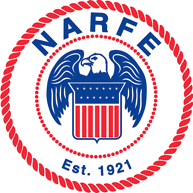 NORTH CAROLINA FEDERATION OF CHAPTERSFIFTY- ___ ANNUAL CONVENTION(Date) – (Location)NATIONAL ACTIVE AND RETIRED FEDERAL EMPLOYEES ASSOCIATIONNameAddress									DateDear Senator/Congressman/Keynote SpeakerPlease accept our invitation to address our annual convention to be held (date), (time) and (place). Leaders from our chapters, including our host chapter and my fellow state Federation Officers, will be in attendance. We are all eager to hear you speak to the convention delegates and take a few of their questions.Our convention gathers the advice of members from across the state, and then debates and votes on legislative resolutions that are in turn forwarded to NARFE’s biennial national convention later this year in (location). You may find more information about our organization at our National website www.narfe.com or North Carolina’s at http:/ncnarfe.info/.NARFE members in North Carolina represent the interests of about ______ Federal retirees and employees in our state. Coverage of your appearance and remarks will be publicized to all our members. Please let us know as soon as feasible if you might be able to attend our convention this year. We will do our best to accommodate your busy schedule.Sincerely,NC Federation President(Phone)(Email :)Exhibit 8Lyle V. Storch Memorial AwardThis annual award in memory of Lyle V. Storch, a past Federation President, will be presented during the Federation Convention. Service to NARFE and the member’s local community will be considered in the selection process. Nominations should be forwarded no later than March 31, 20__ to the Federation Executive Vice President.  The Federation President will appoint a committee of 2-3 people to select from nominations submitted. Please complete the following form along with your nomination and continue on plain bond paper, if necessary.Nominee’s Name______________________________________________________________________Chapter Number______________________________________________________________________Offices Held in N.C. NARFE________________________________________________________________________________________________________________________________________________Outstanding Contributions to NARFE_______________________________________________________________________________________________________________________________________________________________________________________________________________________________________________________________________________________________________________Outstanding Contributions to Local Community_______________________________________________________________________________________________________________________________________________________________________________________________________________________________________________________________________________________________________Lyle V. Storch, who lived in Durham, NC, was an ardent member of the National Active and Retired Federal Employees (NARFE) and worked tirelessly at all, levels of government: city, county and state, for those issues he felt strongly about.  Yet, only a few knew of his efforts outside of his family, friends, and associates.  He worked effectively behind the scene and on the stage.  The few examples noted below outline how he made a difference in his community, area, state, and other organizations he served along with NARFE.The City of Durham was fortunate to have him as a citizen, as well as serving its citizens. He was a member of the Council for Senior Citizens, taught defensive driving for AARP, and worked to establish a Center for Seniors in Durham. He served on many boards and committees in and around the Research Triangle Area and North Carolina, including the Triangle J. Council of Governments’ Aging Advisory Committee and the state Attorney General’s Senior Fraud Task Force.As a young man, he served his nation through military service, first serving in the Army during the Berlin Air Lift and then transferring to the Air Force. His military experience led to a civilian career with the Federal Aviation Administration.His passion for fairness and openness in government put him at the center of the Bailey Settlement action. He worked tirelessly lobbying the state legislature and generation grassroots support for tax equality. Eventually, the court directed settlement returned illegally collected state income taxes on the annuities of many retired federal employees in North Carolina.His service to NARFE included serving as Durham’s Chapter President, NC Federation of NARFE chapters Executive Vice President and President.More than anything else, Lyle Storch’s consistent work on behalf of state, local, and organizational issues and concerns confirmed his commitment and also reinforced his “can do and will do” attitude that is so necessary to getting things done.While no formal criteria exist for selecting a candidate from the nominees for this award, the nomination form uses the example set by Lyle V. Storch as a guide in the selection process:  “Service to NARFE and the member’s local community will be considered in the selection process”.Exhibit 9The Charles R. Patton “Good Egg” AwardThe award is in memory and recognition of the many contributions by Charles R. Patton to the people of North Carolina and the Federation. The Charles R. Patton “Good Egg” Award will be given annually at the Federation Convention to recognize the exemplary contributions of a Federation member to NARFE.  Nominations should be forwarded no later than March 31, 20__ to the Federation Executive Vice President. The Federation President will appoint a committee of 2-3 people to select from nominations submitted. Please complete the following form along with your nomination and continue on plain bond paper, if necessary.Judging criteria:Contribution impact and significance to NARFE, whether at the Chapter, Area, or Federation level;Planning and/or strategy efforts involved in the project(s) or program(s); Execution description or program/project delivery and the extent of others’ involvement;Publicity or public relations description generated by the program or project; and, Positive recognition and/or expressed appreciation of the program or project by others.	Nominee’s Name______________________________________________________________Chapter Number_______________________________________________________________Outstanding Contributions to NARFE___________________________________________________________________________________________________________________________________________________________________________________________________________________________________________________________________________________________________________________________________________________________________________________________________________________________________________________________________________________________________________________________________________________________________________________________________________________________________________________________________________________________________________________________________________________________________________________________________________________________________________________________________________________________________________________     Exhibit 10Potential Advertisers for Products and ServicesThe following is a partial listing of categories of products and services to seek advertisements for the Convention Booster Booklet. Please note that these ads will be displayed by region throughout North Carolina, as selected by the advertiser on the ad contract.Art GalleriesBanksBeauty products and ServicesBook StoresCar DealersComputer Products and ServicesCredit UnionsDental ServicesFinancial Advisors/BrokersFuneral HomesHealth Care and Services(to include alternative assistance technologies)Health Fitness Products and ServicesInsurance CompaniesLegal ServicesMedical ServicesMiscellaneous Products and ServicesNursing Homes/Home Care AgenciesReal Estate CompaniesRestaurantsRetirement CommunitiesTravel AgenciesExhibit 11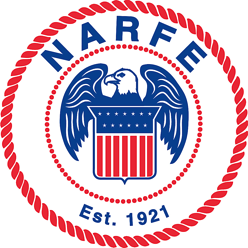          SAMPLE LETTER TO POTENTIAL ADVERTISERS               NORTH CAROLINA FEDERATION of CHAPTERSNATIONAL ACTIVE AND RETIRED FEDERAL EMPLOYEES ASSOCIATION                      FIFTY-EIGHTH ANNUALCONVENTION                                Hosted by Area IV Chapters          			   May 6-8, 2014 	Gateway Convention Centre, Rocky Mount, NC 
“Respecting the Past – Creating the Future”(Today’s date)Carl TurnageWilbanks Smith and Thomas Asset Mgmt2415 Old Greensboro RdChapel Hill, NC 27516To Our Friends and Supporters:The chapters in Area IV of the North Carolina Federation of Chapters of the National Active and Retired Federal Employees Association will host our Fifty-Eighth Annual Convention at the Gateway Centre Convention Center in Rocky Mount, May 6 through May 8, 2014. Attendees will come from your city and across the state. We anticipate more than 180 delegates, members, and guests to be present.The agenda will include distinguished speakers from Washington and other locations addressing topics important not only to our members but to most other public employees and retirees. We anticipate a lively convention that we believe will lead to broader discussions with the public at large on those topics.We hope you will provide support for this year’s convention as you have in the past. An opening-night reception supported by Blue Cross/Blue Shield of North Carolina will provide an excellent opportunity for you to mingle with our attendees. We also offer exhibit booth space at the convention, as well as advertising space in our publications and on our website. The exhibit booths provide an excellent way to showcase your company throughout the convention. The convention banquet the second night also offers an opportunity for supporters to mingle with our attendees in a more formal setting. The banquet features dining, music, and introductions of special guests and supporters. We would encourage you to consider supporting the banquet.Enclosed you will find information on the program, advertising order forms, and a registration form for your use. You may also contact me or visit our website www.ncnarfe.info for additional information and assistance. Please send your artwork, booth requests, and fees to 2014 Convention Treasurer NARFE/NC Federation Convention, Treasurer Gracie Couch, 729 Carriage Trail, Rocky Mount, NC 27804 Phone: (252) 937-4648 OR Email: gracie-w-couch@live.com. To guarantee your participation at this convention we will need your artwork and funding no later than March 1st.Thank you for supporting public service employees from your community and state, many of whom may be among your customers. We look forward to working with you and your company. The enclosed Booster Book is provided as a small gift for your past participation.Sincerely,Robert AllenHost Committee Chair2014 NC NARFE Federation ConventionArea IV Vice President549 Old City Lake Rd Roxboro, NC 27574-7191Phone: 336-322-0259retiredrobertallen@gmail.comEnclosures North Carolina Federation of ChaptersNational Active and Retired Federal Employees AssociationFIFTY-NINTH ANNUAL CONVENTIONHosted by Area II ChaptersCrowne Plaza Hotel 1385 Lenoir-Rhyne Blvd SE, Hickory, NCMay 5-7, 2015“NC NARFE – A SOLID FOUNDATION IN A CHANGING WORLD”______________________________________________________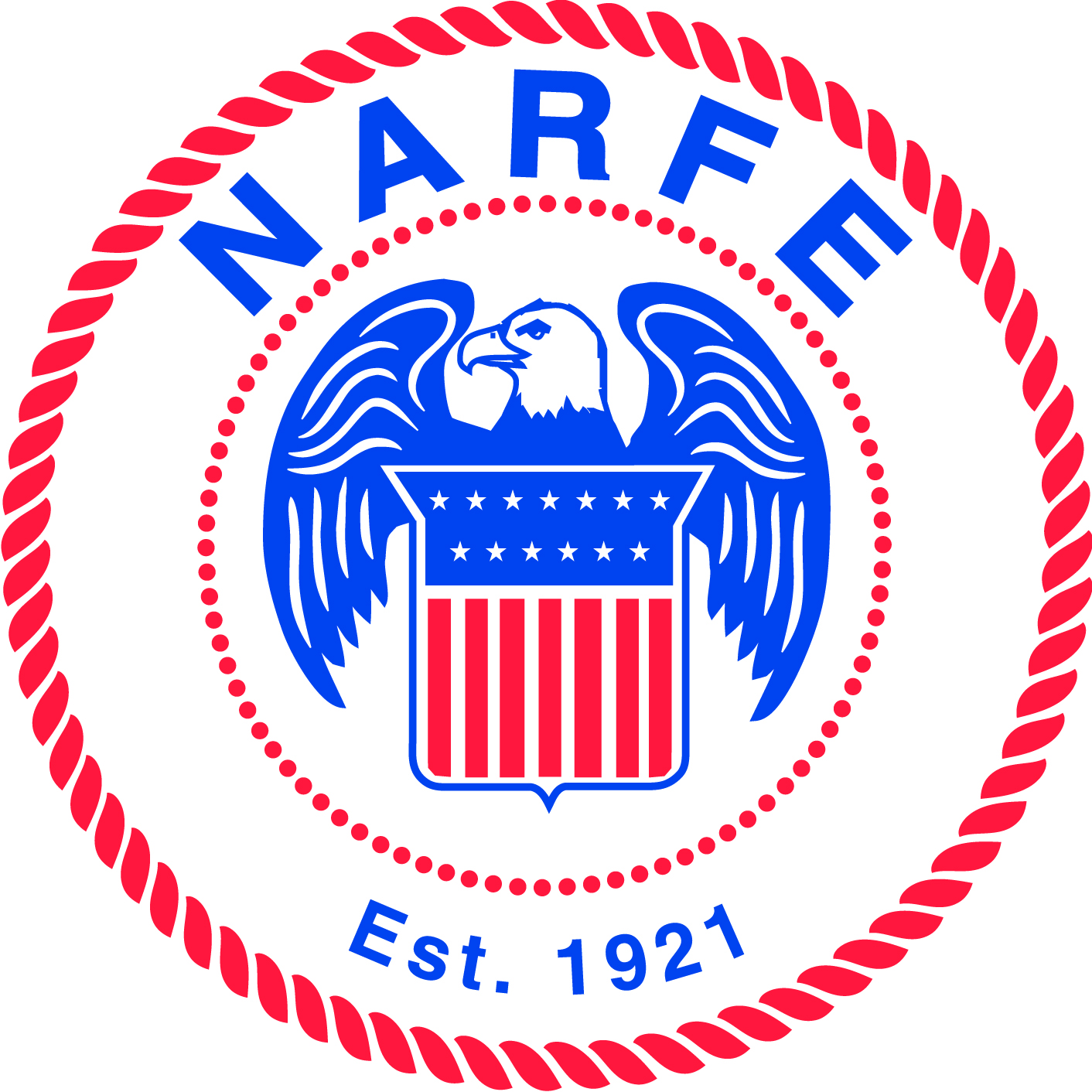 PLATINUM SELECT SPONSORSHIP FORMThis year for the first time we are offering a PLATINUM SELECT SPONSORSHIP option!This package is an exclusive offering.SPONSORSHIP PACKAGE INCLUDES:  _Exclusive Naming Rights for the Convention Reception  _Prominent Full Page Advertisement in the Program Book  _Prominent Full Page Advertisement in the Booster Book  _Sponsor Thank-You Banner at Convention  _Opportunity to Place a Bag of Materials on Every Seat at the Convention  _Choice of Location for Unrestricted Number of Convention Display Tables  _Opportunity to Place Articles in NC Federation Newsletter  _Prominent Advertisement and Acknowledgment of Support on NC Federation Website--NCNARFE.INFO All for just $5,000.00!(Please type or print clearly) Name of Company: ___________________________________________________________ Date_______________ Address:__________________________________________________________________________________________ Company Representative:_________________________________________________________________________Phone Number: _______________________________ Email Address____________________________________Billing Instructions:_________________________________________________________________________________________________________________________________________________________________________________Please submit this order form, a copy of your camera-ready ad, and your check payable to NARFE/NC Federation Convention by March 1, 2015 to: Gracie W Couch 2015 Convention Treasurer 729 Carriage Trail Rocky Mount, NC 27804-8095 North Carolina Federation of ChaptersNational Active and Retired Federal Employees AssociationFIFTY-NINTH ANNUAL CONVENTIONHosted by Area II ChaptersCrowne Plaza Hotel 1385 Lenoir-Rhyne Blvd SE, Hickory, NCMay 5-7, 2015“NC NARFE – A SOLID FOUNDATION IN A CHANGING WORLD”______________________________________________________BOOSTER BOOK ORDER FORM                   FOR CHAPTERS OR INDIVIDUALS Please select one size advertisement:________Full Page:   	           4 ½” x 7 ¾”			$100.00________Half Page:   	           4 ½” x 3 ½”		 	$50.00________Quarter Page:             4 ½” x 1 7/8”			$25.00________Your Design:               3 ½” x 2”			$25.00________Your Business Card:   3 ½” x 2”			$25.00__________________________________________________________________________________________________PLEASE TYPE OR PRINT CLEARLYName of Chapter or individual: ________________________________________________ Date_______________Address: _________________________________________________________________________________________Chapter Representative: __________________________________________________________________________Phone Number: ________________________Email Address: ____________________________________________________________________________________________________________________________________________Please submit this order form, a copy of your camera-ready ad, and your check payable to NARFE/NC Federation Convention by March 1, 2015 to:Gracie W Couch2015 Convention Treasurer729 Carriage TrailRocky Mount, NC  27804-8095Phone 252-937-4648 - e-mail gracie-w-couch@live.com Exhibit 14National Active and Retired Federal Employees Association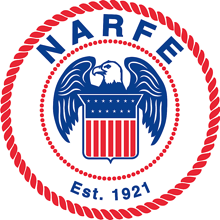 North Carolina Federation of Chapters20__ CONVENTION COMMITTEERECEIPT TO VENDORS/DONORS(Please type or print clearly)Name of Company: ________________________________ Date:  ____________________Address:  __________________________________________________________________Company Representative Name: ____________________Title: _______________________
Phone Number: (     ) _______________________Email:  ____________________________Please select one ad size and cost: Please select the appropriate category: Make check payable to: 20__ NARFE/NC Federation ConventionMail to:(Name) 20__ NARFE/NC Convention Treasurer, (Address)Member’s/Vendor’s Name: ______________________________ Chapter # ___________________Member’s/Vendor’s Address ________________________________________________________Telephone (   ) ________________________ Email:ALL DONATED ITEMS/GIFTS WILL BE ACKNOWLEDGED IN WRITING BY THE HOST CHAPTER. THANK YOU!			 ABBREVIATED “TICKLER” LIST SAMPLE (Continue per chapter’s input…) Exhibit 16SAMPLE CALL LETTER #1 TO CHAPTER PRESIDENTSExhibit 17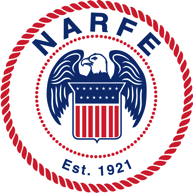 REGISTRATION FORMPLEASE PRINT OR TYPE ALL INFORMATION (NOTE: ID# is your NARFE member number)CHAPTER NUMBER ________NAME: ____________________________________________ ID# __________________ PHONE: ___________________________(LAST) (FIRST) (MI)ADDRESS: _______________________________________________________ CITY __________________ STATE ___________ ZIP __________CIRCLE ONE: [DELEGATE] [ALTERNATE] [NC FED OFF] [NAT. OFF] [PAST PRES] [GUEST] [MEMBER]______________________________________________________________________________________IF SPOUSE WILL ATTEND PLEASE COMPLETE THE FOLLOWING:SPOUSE’S NAME: _________________________________ ID# ______________________(LAST) (FIRST) (MI)SPOUSE: [DELEGATE] [ALTERNATE] [NC FED OFF] [NAT. OFF] [PAST PRES] [GUEST] [MEMBER]______________________________________________________________________________________CONVENTION FEE OPTIONS [SELECT FOR YOU AND SPOUSE]:NUMBER - FOR TYPE OF REGISTRATION OTHER INFORMATION(   ) FULL REGISTRATION $60.00 (INCL. BANQUET) 	 (   ) NUMBER OF VEGETARIAN MEALS(   ) REGISTRATION ONLY $30.00			 (   ) DISABILITY SEATING(   ) BANQUET ONLY $30.00CHECK NO. _________ TOTAL ENCLOSED $ _______REGISTRATION FORMS SHOULD BE SUBMITTED BY April 1, 2015 (LATE REGISTRATION, add $5.00) MAKE CHECKS PAYABLE TO:NARFE/NC FEDERATION CONVENTIONAND MAIL TO: 2015 CONVENTION TREASURER,Gracie W Couch, 729 Carriage Trail, Rocky Mount, NC 27804Phone: (252) 937-4648 OR EMAIL:  gracie-w-couch@live.comHOTEL INFORMATION:Crowne Plaza Hotel, 1385 Lenoir-Rhyne Blvd SE, Hickory, NC Phone 1-(877)-270-1383HOTEL RESERVATIONS MUST BE MADE BY APRIL 1, 2015 – LATE RESERVATIONS SUBJECT TO AVAILABILITYHOTEL RESERVATION Code NARFE2015 for special room rate of $89 plus taxesDIRECTIONS: FROM I-40: Take exit 125 then south on Lenoir-Rhyne Blvd.; hotel is located on the left.Exhibit 18             SAMPLE CALL LETTER #2 TO CHAPTER PRESIDENTS Exhibit 19                                       SAMPLE CALL LETTER #3 TO CHAPTER PRESIDENTS 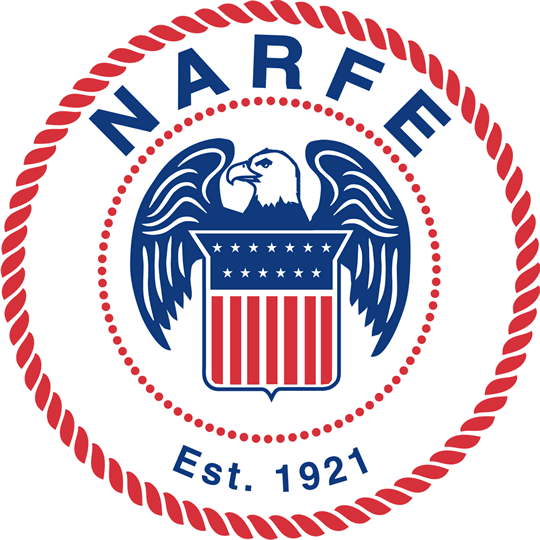                           		Exhibit 20	SAMPLE THANK YOU LETTER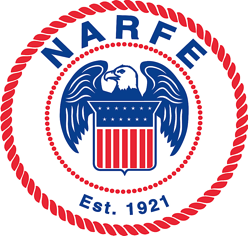 50th ANNIVERSARYNational Active and Retired Federal Employees AssociationCharles R. Patton Chapter 0156________________________________________________Asheville, North CarolinaMs. JoAnne Shell                                                                                                      May 10, 2014912 Runaway Bay 	New Bern, NC  28562Dear JoAnne,	The 50th North Carolina Federation of Chapters, National Active and Retired Federal Employees Association statewide convention was a resounding success!  On behalf of the entire Federation, we want to take this opportunity to sincerely thank you for your contribution in making this convention such a success. You were kind enough to purchase ads for our booster book, researched historical NC Federation “factoids,” took care of logistics, provided the beautiful décor at the banquet, ensured that the memorial service was indeed memorable, took terrific photos, sang a beautiful National anthem, facilitated at registration or in the hospitality suite, generally helped make everything run smoothly or provided great expertise. We were thus able to take care of the many meeting-related expenses and/or enjoy the fruits of your labor. The attendees were pleased with every aspect of the convention.  We feel that they, in turn, will remember the contributions that you made to make this convention a pleasurable experience. We graciously thank you.Sincerely,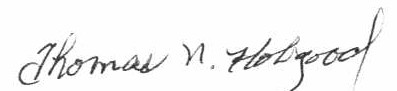 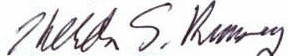 Thomas N. Hobgood, President			Theron S. Rumsey, PresidentNC Federation of Chapters			Charles R. Patton Chapter 156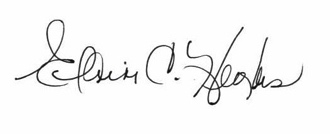 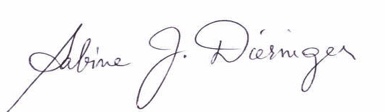 Elaine C. Hughes,				Sabine J. Dieringer, Convention Co-Chair &				Convention Co-ChairSecretary, NC Federation of ChaptersExhibit 21 E V A L U A T I O NOF THE 20__ NC NARFE CONVENTIONOverall, did the convention meet your expectations? Fully __ 	  Somewhat  ___   No __ 	Was parking adequate: Yes __ No ___	Did not drive ____What did you like best about the convention?What did you like least about the convention?Were the keynote speakers informative? Yes ___ No ___ N/A ____(Explain on reverse)Was the hospitality room satisfactory if available? Yes ___ No ___ Did not use ____Were the workshops informative? Yes ___ No ___ Did not attend ____What workshop topics would you recommend for future conventions? Was there enough time allotted for area caucuses? Yes ___ No ___Were business sessions conducted according to parliamentary standards? Yes __ No __How would you rate the reception? Great  ___ Average ____ Poor ____ Did not attend ___How would you rate the banquet? Great  ___ Average ____ Poor ____Did not attend ____How would you rate the entertainment? Great ___ Average ___ Poor ___ Did not see ____How many conventions have you attended in the past 5 years? Please circle one: 0 1 2 3 4 5Additional Specific Comments:Your Status:  DELEGATE _______ALTERNATE _________ GUEST ________PLEASE PUT THIS FORM INTO THE EVALUATION BOX IN THE DESIGNATED AREATHANK YOU FOR JOINING US THIS YEAR!Area IArea IIArea IIIChapterNo.ChapterNo.ChapterNo.Charles R. Patton156Charlotte105Greensboro211Hendersonville 214Hickory692Winston-Salem454Marion667Salisbury720High Point668Burke County696Piedmont-Gastonia1791Ashe-Alleghany800Smoky Mountain 1420Lincoln County 1983Wilkes979Marjorie Christie1999Stanly County2316Rockingham County1161Carolina Mountain2209Surry-Yadkin 1611Area IVArea VArea VIChapterNo.ChapterNo.ChapterNo.Raleigh192Cape Fear276Washington804Durham566Wilmington 337New Bern808Rocky Mount781Sanford826Albemarle1005Wayne County1830Coastal1312Pitt County1530Johnston County2107Brunswick County1894First Flight2206Pearl S. Wright 2108Sandhills1895Havelock-Cherry Point2211Henderson2289Lumber River1904Person/Caswell2295Sampson-Duplin2046Roanoke Valley2297Intracoastal2266(today’s date)                   NC NARFE CONVENTION FEDERATION INPUT                   NC NARFE CONVENTION FEDERATION INPUT                   NC NARFE CONVENTION FEDERATION INPUT                   NC NARFE CONVENTION FEDERATION INPUT                   NC NARFE CONVENTION FEDERATION INPUT                   NC NARFE CONVENTION FEDERATION INPUT                   NC NARFE CONVENTION FEDERATION INPUT                   NC NARFE CONVENTION FEDERATION INPUT                   NC NARFE CONVENTION FEDERATION INPUT Dec’dChapterAreaChapterPresident/Area VPEmailTelephone   ListBannerAds Prizes Due Date1052Charlotte1561Charles R. Patton1924Raleigh2113Greensboro2141Hendersonville2765Cape Fear3375Sencland4543Winston-Salem5664Durham6671Marion6683High Point6922Hickory6961Burke County7202Salisbury7814Rocky Mount8003Laurel Springs8046Washington8086New Bern8265Sanford